ConditionsCopy and paste the technique, unit, duration and response requirements directly from the syllabus. Identify if it will be a group or individual task. Add other resource information as needed or delete these fields as needed.ContextSuggested items to include are:purpose of the taskinformation about the audiencerelevance of the instrument to the unit of workdescription of the problem or scenario that students will address when completing the taskdelete if the context is not needed in your subject. TaskAdd task, i.e. copy and paste the task information from the relevant unit and then contextualise it to align to your school and student needs.SpecificationsCopy and paste the specifications directly from the syllabus. You can then contextualise this further to align to the specific task you have developed.This task requires students to:StimulusAdd further stimulus information here as required. Use appropriate titles and sub-titles as necessary.If it is impractical to include the actual stimulus material, describe what stimulus or type of stimulus is required to complete this task. CheckpointsInsert or delete due dates and sign-off as required. Insert a maximum of five checkpoints.Authentication strategiesSelect at least one strategy from the following list. Delete strategies not required.The teacher will provide class time for task completion.Students will produce sections of the final response under supervised conditions.Students will each produce a unique response by … Students will provide documentation of their progress .The teacher will collect copies of the student response and monitor at key junctures.The teacher will collect and annotate drafts.The teacher will conduct interviews or consultations with each student as they develop the response.Students will use plagiarism-detection software at submission of the response.Students must acknowledge all sources.Students must submit a declaration of authenticity.Students will produce summaries during the response preparation.The teacher will conduct interviews after submission to clarify or explore aspects of the response.The teacher will compare the responses of students who have worked together in groups.The teacher will ensure class cross-marking occurs.ScaffoldingDelete this heading and section if no scaffolding will be used.Instrument-specific standards (A1): Practical demonstration — Furniture-makingInstrument-specific standards (B1): Practical demonstration — Cabinet-makingInstrument-specific standards (C1): Practical demonstration — Interior furnishingInstrument-specific standards (D1): Practical demonstration — Domestic furnitureInstrument-specific standards (E1): Practical demonstration — Commercial furnitureInstrument-specific standards (F1): Practical demonstration — Bespoke furniture © State of Queensland (QCAA) 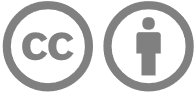 Licence: https://creativecommons.org/licenses/by/4.0 | Copyright notice: www.qcaa.qld.edu.au/copyright — 
lists the full terms and conditions, which specify certain exceptions to the licence. | 
Attribution: ‘© State of Queensland (QCAA) ’ — please include the link to our copyright notice.:  Workshop sample assessment templateThis sample has been compiled by the QCAA to assist and support teachers in planning and developing assessment instruments for individual school settings.Schools develop internal assessments for each Applied subject, based on the learning and assessment described in the syllabus.To use this template, teachers should:customise the school information section and subject details, delete the QCAA logo, and replace ‘Queensland Curriculum and Assessment Authority’ with the school name in all footerscomplete the unit and module section using information from the syllabusconsider the conditions prescribed in the syllabus when completing the conditions sectionconstruct assessment items in the provided fields. Refer to the guidance provided in yellow in the template. This guidance refers to content to be enteredinclude stimulus items within the template or attached separately, as appropriaterefer to the Assessment techniques section of the syllabus for further information about subject-specific specifications for a Project, e.g. whether all objectives need to be assessedremove the text in blue from the assessment instrument when it is completed. The text in blue provides formatting tips and instructions to writers.Overall resultTechniqueUnitResponse requirements Individual/groupOtherResourcesDemonstrateInterpretSelectEvaluateGradeThe student work has the following characteristics:The student work has the following characteristics:The student work has the following characteristics:The student work has the following characteristics:The student work has the following characteristics:comprehensive demonstration of furniture-making industry practices, and production skills and procedures when manufacturing a single-material furniture artefactinsightful and justified interpretation of furniture-making industry drawings and technical information when manufacturing a single-material furniture artefactstrategic selection of furniture-making industry practices, and production skills and procedures when manufacturing a single-material furniture artefactinsightful and justified evaluation of furniture-making production skills, procedures and a single-material furniture artefactAconsistent demonstration of furniture-making industry practices, and production skills and procedures when manufacturing a single-material furniture artefactdetailed and supported interpretation of furniture-making industry drawings and technical information when manufacturing a single-material furniture artefactconsistent selection of furniture-making industry practices, and production skills and procedures when manufacturing a single-material furniture artefactdetailed and supported evaluation of furniture-making production skills, procedures and a single-material furniture artefactBdemonstration of furniture-making industry practices, and production skills and procedures when manufacturing a single-material furniture artefactinterpretation of furniture-making industry drawings and technical information when manufacturing a single-material furniture artefactselection of furniture-making industry practices, and production skills and procedures when manufacturing a single-material furniture artefactevaluation of furniture-making production skills, procedures and a single-material furniture artefactCinconsistent demonstration of production skills and procedures when manufacturing an incomplete single-material furniture artefact with obvious inaccuraciesnarrow and unsupported reference to drawings when manufacturing an incomplete single-material furniture artefact with obvious inaccuraciesinconsistent selection of production skills and procedures when manufacturing an incomplete single-material furniture artefact with obvious inaccuraciesnarrow and unsupported evaluation of production skills, procedures and an incomplete single-material furniture artefact with obvious inaccuraciesDincorrect demonstration of production skills and procedures when manufacturing aspects of a single-material furniture artefact.superficial and unsubstantiated reference to drawings when manufacturing aspects of a single-material furniture artefact.incorrect selection of production skills and procedures when manufacturing aspects of a single-material furniture artefact.statements made about production skills, procedures or aspects of a single-material furniture artefact.EDemonstrateInterpretSelectEvaluateGradeThe student work has the following characteristics:The student work has the following characteristics:The student work has the following characteristics:The student work has the following characteristics:The student work has the following characteristics:comprehensive demonstration of cabinet-making industry practices, and production skills and procedures when manufacturing a cabinet artefactinsightful and justified interpretation of cabinet-making industry and technical information when manufacturing a cabinet artefactstrategic selection of cabinet-making industry practices, and production skills and procedures when manufacturing a cabinet artefactinsightful and justified evaluation of cabinet-making production skills, procedures and a cabinet artefactAconsistent demonstration of cabinet-making industry practices, and production skills and procedures when manufacturing a cabinet artefactdetailed and supported interpretation of cabinet-making industry and technical information when manufacturing a cabinet artefactconsistent selection of cabinet-making industry practices, and production skills and procedures when manufacturing a cabinet artefactdetailed and supported evaluation of cabinet-making production skills, procedures and a cabinet artefactBdemonstration of cabinet-making industry practices, and production skills and procedures when manufacturing a cabinet artefactinterpretation of cabinet-making industry and technical information when manufacturing a cabinet artefactselection of cabinet-making industry practices, and production skills and procedures when manufacturing a cabinet artefactevaluation of cabinet-making production skills, procedures and a cabinet artefactCinconsistent demonstration of production skills and procedures when manufacturing an incomplete cabinet artefact with obvious inaccuraciesnarrow and unsupported reference to drawings when manufacturing an incomplete cabinet artefact with obvious inaccuraciesinconsistent selection of production skills and procedures when manufacturing an incomplete cabinet artefact with obvious inaccuraciesnarrow and unsupported evaluation of production skills, procedures and an incomplete cabinet artefact with obvious inaccuraciesDincorrect demonstration of production skills and procedures when manufacturing aspects of a cabinet artefact.superficial and unsubstantiated reference to drawings when manufacturing aspects of a cabinet artefact.incorrect selection of production skills and procedures when manufacturing aspects of a cabinet artefact.statements made about production skills, procedures or aspects of a cabinet artefact.EDemonstrateInterpretSelectEvaluateGradeThe student work has the following characteristics:The student work has the following characteristics:The student work has the following characteristics:The student work has the following characteristics:The student work has the following characteristics:comprehensive demonstration of interior furnishing industry practices, and production skills and procedures when manufacturing an interior furnishing artefactinsightful and justified interpretation of interior furnishing drawings and technical information when manufacturing an interior furnishing artefactstrategic selection of interior furnishing industry practices, and production skills and procedures when manufacturing an interior furnishing artefactinsightful and justified evaluation of interior furnishing production skills, procedures and an interior furnishing artefactAconsistent demonstration of interior furnishing industry practices, and production skills and procedures when manufacturing an interior furnishing artefactdetailed and supported interpretation of interior furnishing drawings and technical information when manufacturing an interior furnishing artefactconsistent selection of interior furnishing industry practices, and production skills and procedures when manufacturing an interior furnishing artefactdetailed and supported evaluation of interior furnishing production skills, procedures and an interior furnishing artefactBdemonstration of interior furnishing industry practices, and production skills and procedures when manufacturing an interior furnishing artefactinterpretation of interior furnishing drawings and technical information when manufacturing an interior furnishing artefactselection of interior furnishing industry practices, and production skills and procedures when manufacturing an interior furnishing artefactevaluation of interior furnishing production skills, procedures and an interior furnishing artefactCinconsistent demonstration of production skills and procedures when manufacturing an incomplete interior furnishing artefact with obvious inaccuraciesnarrow and unsupported reference to drawings when manufacturing an incomplete interior furnishing artefact with obvious inaccuraciesinconsistent selection of production skills and procedures when manufacturing an incomplete interior furnishing artefact with obvious inaccuraciesnarrow and unsupported evaluation of production skills, procedures and an incomplete interior furnishing artefact with obvious inaccuraciesDincorrect demonstration of production skills and procedures when manufacturing aspects of an interior furnishing artefact.superficial and unsubstantiated reference to drawings when manufacturing aspects of an interior furnishing artefact.incorrect selection of production skills and procedures when manufacturing aspects of an interior furnishing artefact.statements made about production skills, procedures or aspects of an interior furnishing artefact.EDemonstrateInterpretSelectEvaluateGradeThe student work has the following characteristics:The student work has the following characteristics:The student work has the following characteristics:The student work has the following characteristics:The student work has the following characteristics:comprehensive demonstration of domestic furniture industry practices, and production skills and procedures when manufacturing a domestic furniture artefactinsightful and justified interpretation of domestic furniture drawings and technical information when manufacturing a domestic furniture artefactstrategic selection of domestic furniture industry practices, and production skills and procedures when manufacturing a domestic furniture artefactinsightful and justified evaluation of domestic furniture production skills, procedures and a domestic furniture artefactAconsistent demonstration of domestic furniture industry practices, and production skills and procedures when manufacturing a domestic furniture artefactdetailed and supported interpretation of domestic furniture drawings and technical information when manufacturing a domestic furniture artefactconsistent selection of domestic furniture industry practices, and production skills and procedures when manufacturing a domestic furniture artefactdetailed and supported evaluation of domestic furniture production skills, procedures and a domestic furniture artefactBdemonstration of domestic furniture industry practices, and production skills and procedures when manufacturing a domestic furniture artefactinterpretation of domestic furniture drawings and technical information when manufacturing a domestic furniture artefactselection of domestic furniture industry practices, and production skills and procedures when manufacturing a domestic furniture artefactevaluation of domestic furniture production skills, procedures and a domestic furniture artefactCinconsistent demonstration of production skills and procedures when manufacturing an incomplete domestic furniture artefact with obvious inaccuraciesnarrow and unsupported reference to drawings when manufacturing an incomplete domestic furniture artefact with obvious inaccuraciesinconsistent selection of production skills and procedures when manufacturing an incomplete domestic furniture artefact with obvious inaccuraciesnarrow and unsupported evaluation of production skills, procedures and an incomplete domestic furniture artefact with obvious inaccuraciesDincorrect demonstration of production skills and procedures when manufacturing aspects of a domestic furniture artefact.superficial and unsubstantiated reference to drawings when manufacturing aspects of a domestic furniture artefact.incorrect selection of production skills and procedures when manufacturing aspects of a domestic furniture artefact.statements made about production skills, procedures or aspects of a domestic furniture artefact.EDemonstrateInterpretSelectEvaluateGradeThe student work has the following characteristics:The student work has the following characteristics:The student work has the following characteristics:The student work has the following characteristics:The student work has the following characteristics:comprehensive demonstration of commercial furniture industry practices, and production skills and procedures when manufacturing a commercial furniture artefactinsightful and justified interpretation of commercial furniture industry drawings and technical information when manufacturing a commercial furniture artefactstrategic selection of commercial furniture industry practices, and production skills and procedures when manufacturing a commercial furniture artefactinsightful and justified evaluation of commercial furniture production skills, procedures and a commercial furniture artefactAconsistent demonstration of commercial furniture industry practices, and production skills and procedures when manufacturing a commercial furniture artefactdetailed and supported interpretation of commercial furniture industry drawings and technical information when manufacturing a commercial furniture artefactconsistent selection of commercial furniture industry practices, and production skills and procedures when manufacturing a commercial furniture artefactdetailed and supported evaluation of commercial furniture production skills, procedures and a commercial furniture artefactBdemonstration of commercial furniture industry practices, and production skills and procedures when manufacturing a commercial furniture artefactinterpretation of commercial furniture industry drawings and technical information when manufacturing a commercial furniture artefactselection of commercial furniture industry practices, and production skills and procedures when manufacturing a commercial furniture artefactevaluation of commercial furniture production skills, procedures and a commercial furniture artefactCinconsistent demonstration of production skills and procedures when manufacturing an incomplete commercial furniture artefact with obvious inaccuraciesnarrow and unsupported reference to industry drawings when manufacturing an incomplete commercial furniture artefact with obvious inaccuraciesinconsistent selection of production skills and procedures when manufacturing an incomplete commercial furniture artefact with obvious inaccuraciesnarrow and unsupported evaluation of production skills, procedures and an incomplete commercial furniture artefact with obvious inaccuraciesDincorrect demonstration of production skills and procedures when manufacturing aspects of a commercial furniture artefact.superficial and unsubstantiated reference to industry drawings when manufacturing aspects of a commercial furniture artefact.incorrect selection of production skills and procedures when manufacturing aspects of a commercial furniture artefact.statements made about production skills, procedures or aspects of a commercial furniture artefact.EDemonstrateInterpretSelectEvaluateGradeThe student work has the following characteristics:The student work has the following characteristics:The student work has the following characteristics:The student work has the following characteristics:The student work has the following characteristics:comprehensive demonstration of bespoke furniture industry practices, and production skills and procedures when restoring a bespoke furniture artefactinsightful and justified interpretation of bespoke furniture drawings and technical information when restoring a bespoke furniture artefactstrategic selection of bespoke furniture industry practices, and production skills and procedures when restoring a bespoke furniture artefactinsightful and justified evaluation of bespoke furniture production skills, procedures and a bespoke furniture artefactAconsistent demonstration of bespoke furniture industry practices, and production skills and procedures when restoring a bespoke furniture artefactdetailed and supported interpretation of bespoke furniture drawings and technical information when restoring a bespoke furniture artefactconsistent selection of bespoke furniture industry practices, and production skills and procedures when restoring a bespoke furniture artefactdetailed and supported evaluation of bespoke furniture production skills, procedures and a bespoke furniture artefactBdemonstration of bespoke furniture industry practices, and production skills and procedures when restoring a bespoke furniture artefactinterpretation of bespoke furniture drawings and technical information when restoring a bespoke furniture artefactselection of bespoke furniture industry practices, and production skills and procedures when restoring a bespoke furniture artefactevaluation of bespoke furniture production skills, procedures and a bespoke furniture artefactCinconsistent demonstration of production skills and procedures when restoring an incomplete bespoke furniture artefact with obvious inaccuraciesnarrow and unsupported reference to drawings when restoring an incomplete bespoke furniture artefact with obvious inaccuraciesinconsistent selection of production skills and procedures when restoring an incomplete bespoke furniture artefact with obvious inaccuraciesnarrow and unsupported evaluation of production skills, procedures and an incomplete bespoke furniture artefact with obvious inaccuraciesDincorrect demonstration of production skills and procedures when restoring aspects of a bespoke furniture artefact.superficial and unsubstantiated reference to drawings when restoring aspects of a bespoke furniture artefact.incorrect selection of production skills and procedures when restoring aspects of a bespoke furniture artefact.statements made about production skills, procedures or aspects of a bespoke furniture artefact.E